    桃園市進出口商業同業公會 函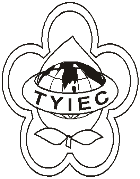          Taoyuan Importers & Exporters Chamber of Commerce桃園市桃園區春日路1235之2號3F           TEL:886-3-316-4346   886-3-325-3781   FAX:886-3-355-9651ie325@ms19.hinet.net     www.taoyuanproduct.org受 文 者：各會員發文日期：中華民國109年4月21日發文字號：桃貿豐字第20101號附    件：活動EDM、線上拓銷團活動流程主   旨：財團法人中華民國對外貿易發展協會本(109)年5月辦理「2020年東南亞貿易及布局訪問團」線上拓銷活動， 敬請會員廠商踴躍報名參加。說   明：一、依據財團法人中華民國對外貿易發展協會外研字第1092401542號函辦理。     二、旨揭活動將於本年5月19日及5月20日，分別辦理泰國站線上洽談及菲律賓站線上洽談，並於活動前一週舉辦線上產品發表會。      三、檢附本團活動文宣及線上拓銷團活動流程供參。理事長  簡 文 豐